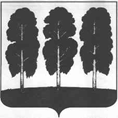 АДМИНИСТРАЦИЯ БЕРЕЗОВСКОГО РАЙОНАХАНТЫ-МАНСИЙСКОГО АВТОНОМНОГО ОКРУГА - ЮГРЫПОСТАНОВЛЕНИЕот  05.10.2020	  № 968пгт. БерезовоОб утверждении расчетных нормативов накопления твердых коммунальных отходов на территории городского поселения Березово и признании утратившими силу некоторых муниципальных правовых актов администрации Березовского районаВ соответствии со  статьей 6  Федерального закона от 24.06.1998 № 89-ФЗ «Об отходах производства и потребления», частью 3 статьи 2 Закона Ханты-Мансийского автономного округа - Югры от 17.11.2016 № 79-оз «О наделении органов местного самоуправления муниципальных образований Ханты-Мансийского автономного округа - Югры отдельными государственными полномочиями в сфере обращения с твердыми коммунальными отходами»:Утвердить  расчетные нормативы накопления твердых коммунальных отходов на территории городского поселения Березово согласно приложению к настоящему постановлению.Постановления администрации Березовского района:-   от 10.04.2018 года № 289 «Об утверждении расчетных нормативов накопления твердых коммунальных отходов на территории городского поселения Березово»  признать утратившим силу;- от 25.12.2018 года № 1206 «О внесении изменений в постановление администрации Березовского района от 10.04.2018 года № 289 «Об утверждении расчетных нормативов накопления твердых коммунальных отходов на территории городского поселения Березово» признать утратившим силу.Опубликовать настоящее постановление в газете «Жизнь Югры» и разместить на официальном веб-сайте органов местного самоуправления Березовского района.Настоящее постановление вступает в силу после его официального опубликования. Контроль за исполнением настоящего постановления возложить на заместителя главы Березовского района, председателя комитета С.Н. Титова.И.о.главы района									          С.Ю.БилашПриложение к постановлению администрации Березовского районаот 05.10.2020 №968Наименование категории объектовРасчетная единицаГодовой норматив накопления ТКОГодовой норматив накопления ТКОГодовой норматив накопления ТКОГодовой норматив накопления ТКОНаименование категории объектовРасчетная единицам3/годкг/годкг/годкг/годДомовладенияДомовладенияДомовладенияДомовладенияДомовладенияДомовладенияМногоквартирные жилые дома 1 проживающий1,8061,806151,763151,763Индивидуальные жилые дома 1 проживающий2,7662,766205,553205,553Административные здания, учреждения, конторыАдминистративные здания, учреждения, конторыАдминистративные здания, учреждения, конторыАдминистративные здания, учреждения, конторыАдминистративные здания, учреждения, конторыАдминистративные здания, учреждения, конторыАдминистративные, офисные           учреждения 1 сотрудник0,8760,8760,87662,05Банки, финансовые учреждения 1 сотрудник2,0442,0442,044102,2Предприятия торговлиПредприятия торговлиПредприятия торговлиПредприятия торговлиПредприятия торговлиПредприятия торговлиПродовольственные магазины 1 кв.м общей площади0,32947,4547,4547,45Промтоварные магазины1 кв.м общей площади0,2928,3958,3958,395Супермаркеты (универмаги)1 кв.м общей площади0,21920,07520,07520,075Дошкольные и учебные заведенияДошкольные и учебные заведенияДошкольные и учебные заведенияДошкольные и учебные заведенияДошкольные и учебные заведенияДошкольные и учебные заведенияОбщеобразовательные               учреждения1 учащийся0,11012,77512,77512,775Дошкольные образовательные  учреждения 1 воспитанник0,40223,72523,72523,725Детские дома, интернаты1 воспитанник1,351110,595110,595110,595Культурно-развлекательные, спортивные учрежденияКультурно-развлекательные, спортивные учрежденияКультурно-развлекательные, спортивные учрежденияКультурно-развлекательные, спортивные учрежденияКультурно-развлекательные, спортивные учрежденияКультурно-развлекательные, спортивные учрежденияКлубы, кинотеатры, концертные залы, театры 1 место0,7326,64526,64526,645Выставочные залы, музеи 1 место0,43825,5525,5525,55Спортивные клубы, центры,          комплексы 1 место0,1110,2210,2210,22Библиотеки, архивы1 место0,47520,07520,07520,075Предприятия общественного питанияПредприятия общественного питанияПредприятия общественного питанияПредприятия общественного питанияПредприятия общественного питанияПредприятия общественного питанияКафе, рестораны, бары, закусочные, столовые  1 место0,98694,994,994,9Предприятия службы бытаПредприятия службы бытаПредприятия службы бытаПредприятия службы бытаПредприятия службы бытаПредприятия службы бытаГостиницы 1 место1,4694,1794,1794,17Предприятия в сфере похоронных услугПредприятия в сфере похоронных услугПредприятия в сфере похоронных услугПредприятия в сфере похоронных услугПредприятия в сфере похоронных услугПредприятия в сфере похоронных услугКладбища  общей площади11,7171169,0951169,0951169,095Предприятия транспортной инфраструктурыПредприятия транспортной инфраструктурыПредприятия транспортной инфраструктурыПредприятия транспортной инфраструктурыПредприятия транспортной инфраструктурыПредприятия транспортной инфраструктурыЖелезнодорожные и автовокзалы, аэропорты, речные порты  1 пассажир0,98658,458,458,4Автозаправочные станции 1 машино-место1,205154,395154,395154,395